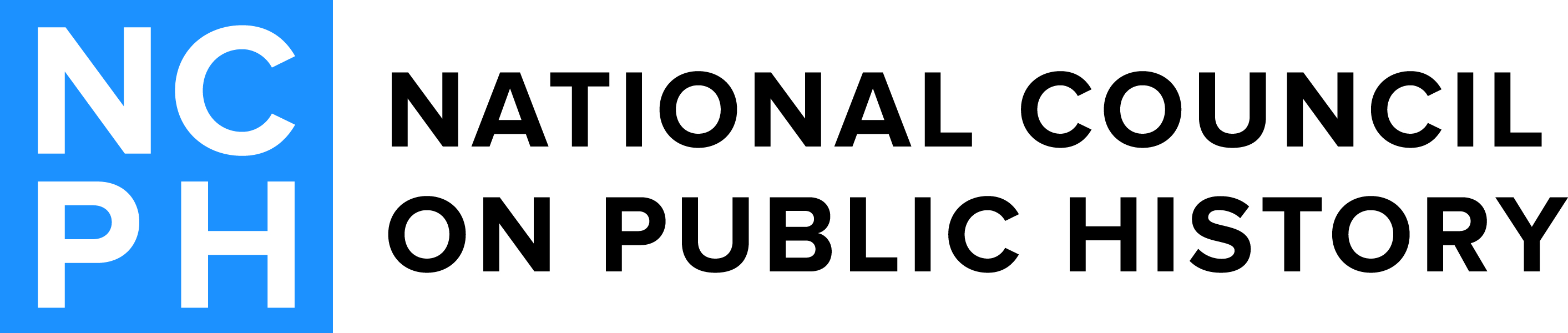 2017 G. Wesley Johnson Award Committee Julie Davis (Chair)
2014-2017Research for Indigenous Community Health (RICH) Center, University of Minnesota201 N. 21st Ave E. #2Duluth, MN 55812historianonfire@gmail.com Donna DeBlasio
2014-2017Youngstown State UniversityDepartment of HistoryOne University PlazaYoungstown, OH 44555dmdebalasio@ysu.edu   Sara Case Ex officioThe Public Historian Managing EditorUC Santa Barbara- Dept. of History552 University RoadHSSB 4216Santa Barbara, CA 93106scase@history.ucsb.eduKelly Spradley-Kurowski2015-2018National Park Service1201 I Street NW, #22618th FloorWashington, DC 20005kelly_sprakdley-kurowski@nps.gov George Boudreau2016-2019LaSalle University Department of History 1900 W. Olney AvenuePhiladelphia, PA 19119boudreau@lasalle.edu